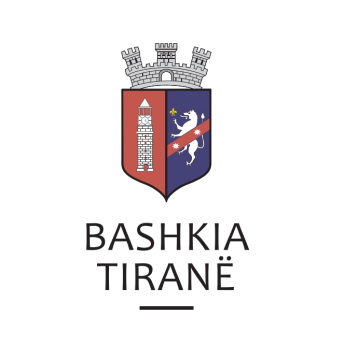      R  E  P U  B  L  I  K  A    E   S  H  Q  I  P  Ë  R  I  S  Ë
  BASHKIA TIRANË
DREJTORIA E PËRGJITHSHME PËR MARRËDHËNIET ME PUBLIKUN DHE JASHTË
DREJTORIA E KOMUNIKIMIT ME QYTETARËTLënda: Kërkesë për shpallje nga Gjykata e Rrethit Gjyqësor Elbasan për znj. Dashurije Kruja.Pranë Bashkisë Tiranë ka ardhur kërkesa për shpallje nga Gjykata e Rrethit Gjyqësor Elbasan me nr. 1963, datë 28.10.2019, protokolluar në Bashkinë Tiranë me nr. 41390 prot., datë 31.10.2019.Ju sqarojmë se kjo gjykatë dërgon për shpallje njoftimin për gjykimin të çështjes civile me palë:Paditës:                        Omer Mehmeti Të Paditur:                  Zyra e Permbarimit Elbasan, Dashurije KrujaObjekti:                       Kundershtim te veprimeve permbarimoreDrejtoria e Komunikimit me Qytetarët ka bërë të mundur afishimin e shpalljes për znj. Dashurije Kruja, në tabelën e shpalljeve të Sektorit të Informimit dhe Shërbimeve për Qytetarët pranë Bashkisë Tiranë.     R  E  P U  B  L  I  K  A    E   S  H  Q  I  P  Ë  R  I  S  Ë
  BASHKIA TIRANË
DREJTORIA E PËRGJITHSHME PËR MARRËDHËNIET ME PUBLIKUN DHE JASHTË
DREJTORIA E KOMUNIKIMIT ME QYTETARËTLënda: Kërkesë për shpallje nga Gjykata e Rrethit Gjyqësor Elbasan për znj. Dashurije Kruja.Pranë Bashkisë Tiranë ka ardhur kërkesa për shpallje nga Gjykata e Rrethit Gjyqësor Elbasan me nr. 2112, datë 28.10.2019, protokolluar në Bashkinë Tiranë me nr. 41397 prot., datë 31.10.2019.Ju sqarojmë se kjo gjykatë dërgon për shpallje njoftimin për gjykimin të çështjes civile me palë:Paditës:                        Omer Mehmeti Të Paditur:                  Zyra e Permbarimit Elbasan, Dashurije KrujaObjekti:                       Kundershtim te veprimeve permbarimoreDrejtoria e Komunikimit me Qytetarët ka bërë të mundur afishimin e shpalljes për znj. Dashurije Kruja, në tabelën e shpalljeve të Sektorit të Informimit dhe Shërbimeve për Qytetarët pranë Bashkisë Tiranë.     R  E  P U  B  L  I  K  A    E   S  H  Q  I  P  Ë  R  I  S  Ë
  BASHKIA TIRANË
DREJTORIA E PËRGJITHSHME PËR MARRËDHËNIET ME PUBLIKUN DHE JASHTË
DREJTORIA E KOMUNIKIMIT ME QYTETARËTLënda: Kërkesë për shpallje nga Gjykata Administrative e Shkallës së Parë Tiranë për znj. Vera Vakiari, znj. Silvana Shima, znj. Dhurata Derhemi, znj. Shqiponja Dino, z. Fatmir Mumajesi, znj. Lejla Duxha, znj. Albana Kruetani dhe z. Gugash Hoxha.Pranë Bashkisë Tiranë ka ardhur kërkesa për shpallje nga Gjykata Administrative e Shkallës së Parë Tiranë, me nr. 2586/125 regjistri, datë 30.10.2019, protokolluar në institucionin tonë me nr. 41389 prot., datë 31.10.2019.Ju sqarojmë se kjo gjykatë dërgon për shpallje njoftimin për gjykimin administrativ, me palë ndërgjyqëse:Pala Paditëse:             Nimete ÇelaPalë e Paditur:           Këshilli i MinistravePerson i tretë:             1. Bashkia Tiranë                                     2. Agjencia Shteterore e Kadastres                                     3. Isuf Mumajesi, etj.   Objekt:                         Ndryshim i pjesshëm, saktesim i aktit administrativData dhe ora e seancës:    19.11.2019, ora 09:30Drejtoria e Komunikimit me Qytetarët ka bërë të mundur afishimin e shpalljes për znj. Vera Vakiari, znj. Silvana Shima, znj. Dhurata Derhemi, znj. Shqiponja Dino, z. Fatmir Mumajesi, znj. Lejla Duxha, znj. Albana Kruetani dhe z. Gugash Hoxha, në tabelën e shpalljeve të Sektorit të Informimit dhe Shërbimeve për Qytetarët pranë Bashkisë Tiranë.     R  E  P U  B  L  I  K  A    E   S  H  Q  I  P  Ë  R  I  S  Ë
  BASHKIA TIRANË
DREJTORIA E PËRGJITHSHME PËR MARRËDHËNIET ME PUBLIKUN DHE JASHTË
DREJTORIA E KOMUNIKIMIT ME QYTETARËTLënda: Kërkesë për shpallje nga Gjykata e Rrethit Gjyqësor Tiranë për znj. Emela Braçe.Pranë Bashkisë Tiranë ka ardhur kërkesa për shpallje nga Gjykata e Rrethit Gjyqësor Tiranë, me nr. 2957 akti, datë 29.10.2019, protokolluar në institucionin tonë me nr. 41394 prot., datë 31.10.2019.Ju sqarojmë se kjo gjykatë dërgon për shpallje njoftimin për gjykimin të çështjes penale me palë:Kërkues:                Prokuroria pranë Gjykatës së Rrethit Gjyqësor Tiranë  Të pandehurës:           Emela Braçe.Akuzuar:                  Për kryerjen e veprës penale “Falsifikimi i dokumentave                                  ” parashikuar nga neni 186/1 i Kodit Penal           Data dhe ora e seancës:    20.11.2019, ora 12:00Drejtoria e Komunikimit me Qytetarët ka bërë të mundur afishimin e shpalljes për znj. Emela Braçe, në tabelën e shpalljeve të Sektorit të Informimit dhe Shërbimeve për Qytetarët pranë Bashkisë Tiranë.     R  E  P U  B  L  I  K  A    E   S  H  Q  I  P  Ë  R  I  S  Ë
  BASHKIA TIRANË
DREJTORIA E PËRGJITHSHME PËR MARRËDHËNIET ME PUBLIKUN DHE JASHTË
DREJTORIA E KOMUNIKIMIT ME QYTETARËTLënda: Kërkesë për shpallje nga Gjykata e Rrethit Gjyqësor Tiranë, Dhoma Penale për z. Raimondo Chiodo.Pranë Bashkisë Tiranë ka ardhur kërkesa për shpallje nga Gjykata e Rrethit Gjyqësor Tiranë, Dhoma Penale, me nr. 103 regj. themeltar, datë 29.10.2019. protokolluar në Bashkinë Tiranë me nr. 41396 prot., datë 31.10.2019.Ju sqarojmë se kjo gjykatë dërgon për shpallje gjykimin e çështjes penale me palë:Kërkues:              Prokuroria e Rrethit Gjyqësor TiranëI Pandehur:       Raimondo ChiodoAkuzuar:            Për kryerjen e veprës penale “Vjedhja duke shpërdoruar detyrën”.Data dhe ora e seancës:  18.11.2019, 09:45Drejtoria e Komunikimit me Qytetarët ka bërë të mundur afishimin e shpalljes për z. Raimondo Chiodo, në tabelën e shpalljeve të Sektorit të Informimit dhe Shërbimeve për Qytetarët pranë Bashkisë Tiranë.     R  E  P U  B  L  I  K  A    E   S  H  Q  I  P  Ë  R  I  S  Ë
  BASHKIA TIRANË
DREJTORIA E PËRGJITHSHME PËR MARRËDHËNIET ME PUBLIKUN DHE JASHTË
DREJTORIA E KOMUNIKIMIT ME QYTETARËTLënda: Kërkesë për shpallje nga Gjykata e Rrethit Gjyqësor Durrës, për z. Ndrçim Dida.Pranë Bashkisë Tiranë ka ardhur kërkesa për shpallje nga Gjykata e Rrethit Gjyqësor Durrës, me nr. regj. 847/598, datë 29.09.2019, protokolluar në institucionin tonë me nr. 41391 prot., datë 31.10.2019.Ju sqarojmë se kjo gjykatë dërgon shpallje se është zhvilluar gjykimi i çështjes civile që i përket:Paditës:           Ermeno Tataveshi, Artur TataveshiTe paditur:      Ndriçim Dida, Besnik SheraObjekti:            Shperblim demiDrejtoria e Komunikimit me Qytetarët ka bërë të mundur afishimin e shpalljes për z. Ndrçim Dida, në tabelën e shpalljeve të Sektorit të Informimit dhe Shërbimeve për Qytetarët pranë Bashkisë Tiranë.     R  E  P U  B  L  I  K  A    E   S  H  Q  I  P  Ë  R  I  S  Ë
  BASHKIA TIRANË
DREJTORIA E PËRGJITHSHME PËR MARRËDHËNIET ME PUBLIKUN DHE JASHTË
DREJTORIA E KOMUNIKIMIT ME QYTETARËTLënda: Kërkesë për shpallje nga Gjykata e Apelit Tiranë për z. Dorian Shaqolli.Pranë Bashkisë së Tiranës ka ardhur kërkesa për shpallje nga Gjykata e Apelit Tiranë, me nr. 3080 akti, datë 28.10.2019, protokolluar në institucionin tonë me nr. 41395 prot., datë 31.10.2019.Ju sqarojmë se kjo gjykatë dërgon për shpallje njoftimin për gjykimin të çështjes penale me palë:Kërkues:            Prokuroria e Rrethit Gjyqësor TiranëObjekt:               Pushimin e procedimit penal nr. 6066/2018I kallezuar:          Dorian ShaqolliDrejtoria e Komunikimit me Qytetarët ka bërë të mundur afishimin e shpalljes për z. Dorian Shaqolli, në tabelën e shpalljeve të Sektorit të Informimit dhe Shërbimeve për Qytetarët pranë Bashkisë Tiranë.